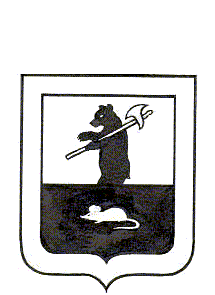 МУНИЦИПАЛЬНЫЙ СОВЕТ ГОРОДСКОГО ПОСЕЛЕНИЯ МЫШКИНРЕШЕНИЕО внесении изменений в решение Муниципального Совета городского поселения Мышкин от 20.08.2019 № 16 «Об утверждении Положения о порядке проведения конкурса по отбору кандидатур на должность Главы городского поселения Мышкин»Принято Муниципальным Советом городского поселения Мышкин28.12.2022 года	В соответствии с   Федеральным законом от 06.10.2003 № 131-ФЗ «Об общих принципах организации местного самоуправления в Российской Федерации», Федеральным законом от 12.06.2002 № 67-ФЗ «Об основных гарантиях избирательных прав и права на участие в референдуме граждан Российской Федерации», Уставом городского поселения Мышкинского муниципального района Ярославской области,Муниципальный Совет городского поселения Мышкин РЕШИЛ:	1. Внести в решение Муниципального Совета городского поселения Мышкин от 20.08.2019 № 16 «Об утверждении Положения о порядке проведения конкурса по отбору кандидатур на должность Главы городского поселения Мышкин» следующие изменения:	1.1. В пункте 5.6 раздела 5:           1) подпункт 2 после слова «гражданство» дополнить словом «(подданство)»;2) подпункт 6 после слова «преступления,» дополнить словами «а также осужденные за совершение указанных преступлений, судимость которых снята или погашена, - до истечения пяти лет со дня снятия или погашения судимости,»;3) подпункт 6.1 после слов «частью первой статьи 127.2,» дополнить словами «частью второй статьи 133, частью первой статьи 134,», после слова «преступления,» дополнить словами «а также осужденные к лишению свободы за совершение указанных преступлений, судимость которых снята или погашена,»;1.2.  В пункте 5.7 раздела 5   слова «4 и 5» заменить словами «4, 5, 6 и 6.1». 	2. Контроль за исполнением настоящего решения оставляю за собой. 	3. Настоящее решение вступает в силу после его официального опубликования в газете «Волжские зори». Глава городского                                     Председатель Муниципального поселения Мышкин                  	      Совета городского поселения Мышкин______________А.А. Кошутина              _________________ Л.А. Чистяков28.12.2022 года № 50